č.Materiálpro zasedání Zastupitelstva města Prostějova, konané dne 11. 4. 2016Název materiálu:	Pojmenování nových ulicPředkládá:		Rada města Prostějova 			RNDr. Alena Rašková, primátorka města Prostějova, v.r.Návrh usnesení:Zastupitelstvo města Prostějovas ch v a l u j enázvy ulic pro nově vznikající komunikace takto: A. Jánského – (kód UVP 293) pro ulici v k.ú. Vrahovice, Stukova – (kód UVP 294) pro ulici v k.ú. Vrahovice Důvodová zpráva:Rada města Prostějova navrhuje pojmenovat nově vznikající ulice na pozemcích v k.ú. Vrahovice takto:ad 1)	Pojmenování komunikace na pozemku parc. č. 820/3 v k.ú. Vrahovice. Jedná se o komunikaci kolmou k ulici Tovární, vedoucí severním směrem. V dané lokalitě probíhá výstavba 20 rodinných domů.Rada města Prostějova doporučuje název ulice A. Jánského (kód UVP 293).	Alfréd Jánský (31. května 1914, Olomouc  - 11. listopadu 2015, Prostějov) plukovník v.v., který přežil věznění a mučení v koncentračním táboře Osvětim. Za války přežil věznění ve čtyřech táborech. Postupně Dachau, Buchenwald, Natzweiler a nakonec i Osvětim. Po osvobození Osvětimi se zúčastnil bojů na Slovensku. Byl vyznamenán medailí za chrabrost. Aby nedocházelo k možné záměně s MUDr. Janem Jánským navrhuje RMP  výše uvedený tvar pro označení ulice, tj. se zkratkou křestního jména.ad 2)	Pojmenování ulice na pozemku parc. č. 820/7 v k.ú. Vrahovice.Jedná se o komunikaci kolmou k ulici Tovární, vedoucí severním směrem. V dané lokalitě probíhá výstavba rodinných domů.Rada města Prostějova doporučuje název ulice Stukova (kód UVP  294)..	Jaroslav Stuka, pseudonym Wilkonski nebo Vilkoňský, (29. prosince 1883, Prostějov – 22. února 1968, Praha) byl český sbormistr, hudební skladatel a pedagog. Studoval na varhanické škole Leoše Janáčka v Brně, řídil divadelní orchestry v Praze, Brně, Plzni a ve Lvově. Za války působil v Olomouci, byl sbormistrem hudebního sdružení Žerotín a řídil i jeho orchestr. Po válce se stal ředitelem hudební školy spolku a ředitelem a šéfem opery prvního stálého českého divadla v Olomouci. Začátkem dvacátých let odešel do Prahy a stal se šéfem operety v Divadle na Vinohradech. Tady uvedl na scénu většinu svých operet. Rada města Prostějova doporučuje svým usnesením č. 6295 ze dne 29. 3. 2016 Zastupitelstvu města Prostějova navržené usnesení schválit. Přílohy: 1. Mapa části Vrahovic se zaznačením lokality nových ulic	2. Snímky území s vyznačením nových ulicV Prostějově dne:  29. 3. 2016Zpracoval: Rostislav Barták,  vedoucí oddělení hospodářské správy, v.r.  Za správnost: Bc. František Nevrtal, vedoucí odboru správy a zabezpečení, v.r.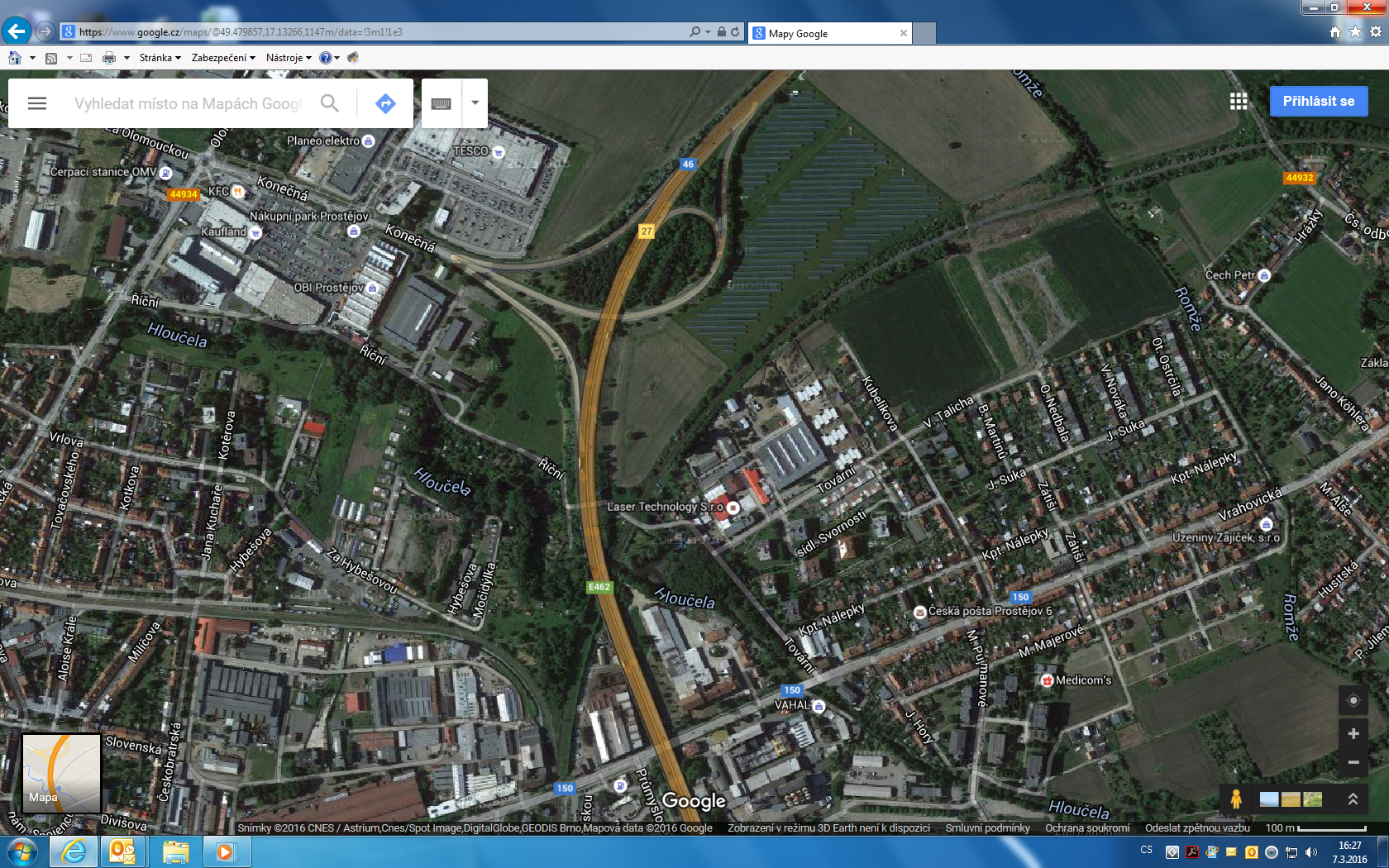 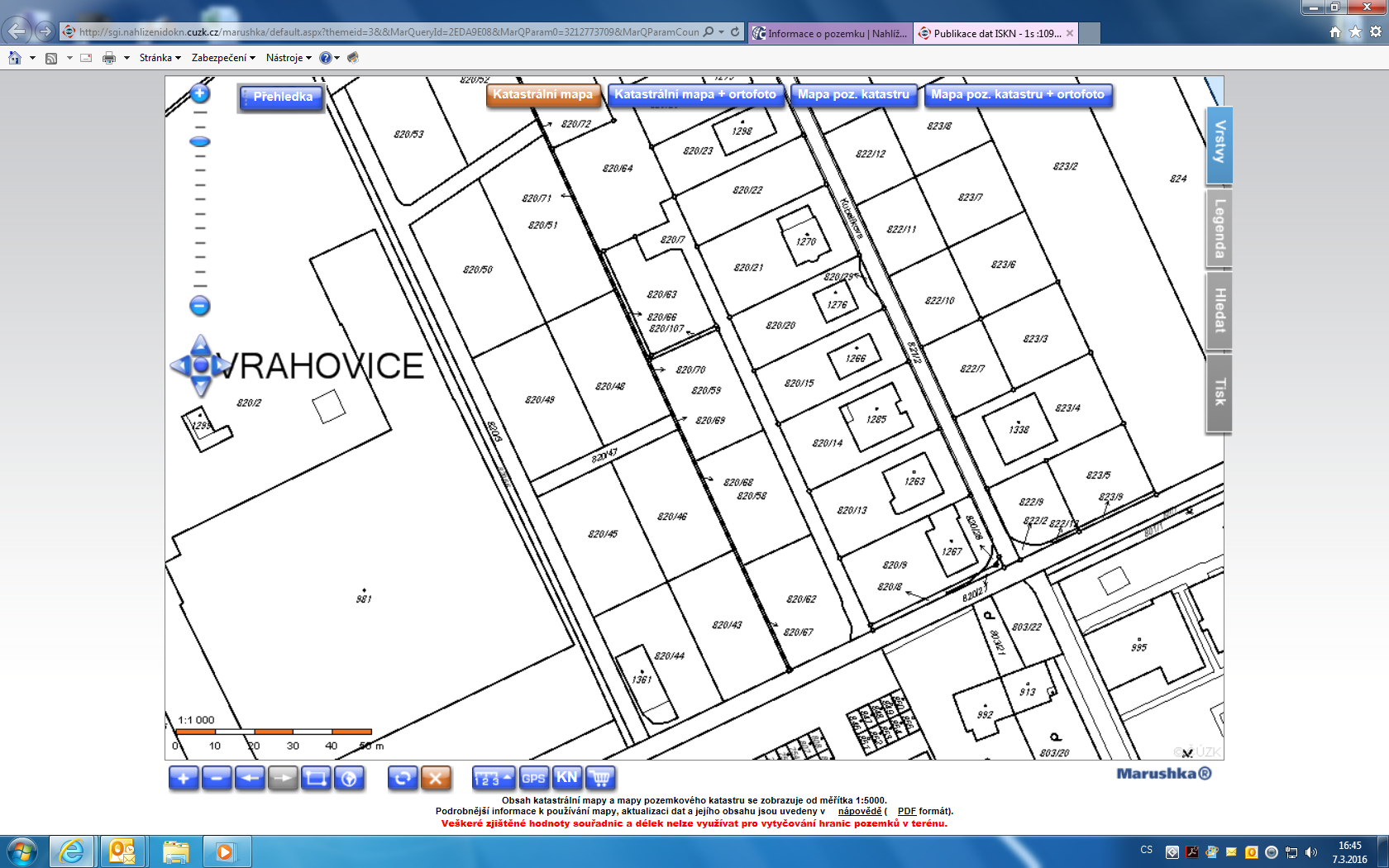 